You’re in the club!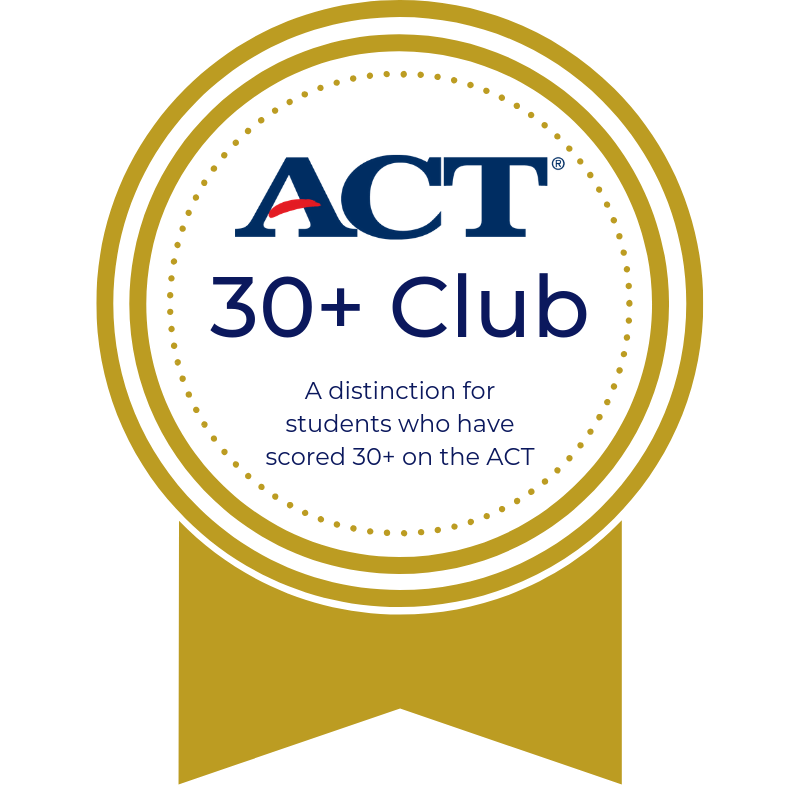 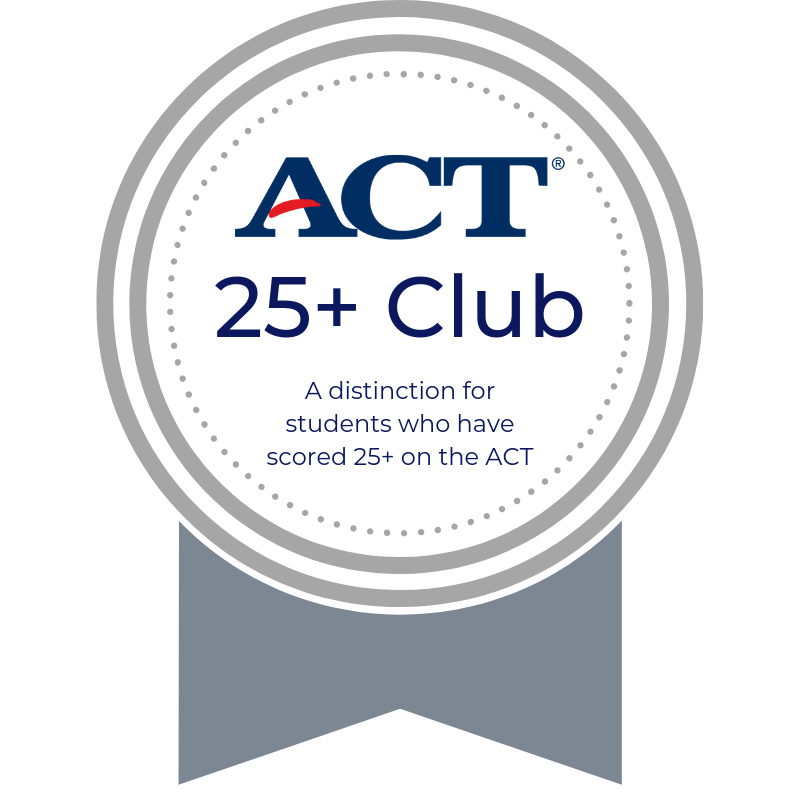 [Insert Student Name] Class of [Insert Year]